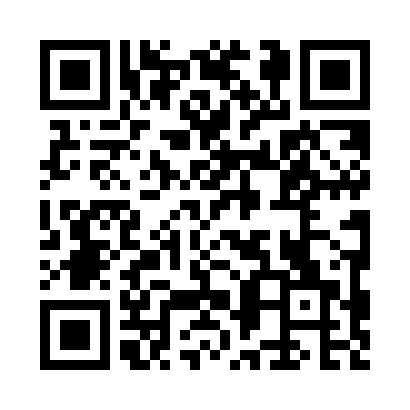 Prayer times for Country Roads, Georgia, USAWed 1 May 2024 - Fri 31 May 2024High Latitude Method: Angle Based RulePrayer Calculation Method: Islamic Society of North AmericaAsar Calculation Method: ShafiPrayer times provided by https://www.salahtimes.comDateDayFajrSunriseDhuhrAsrMaghribIsha1Wed5:336:481:345:168:209:362Thu5:326:471:345:168:219:373Fri5:316:461:345:168:229:384Sat5:296:451:345:168:239:395Sun5:286:441:345:168:249:406Mon5:276:431:345:168:249:417Tue5:266:421:335:168:259:428Wed5:256:411:335:168:269:439Thu5:246:411:335:178:279:4410Fri5:236:401:335:178:279:4511Sat5:226:391:335:178:289:4512Sun5:216:381:335:178:299:4613Mon5:206:371:335:178:309:4714Tue5:196:371:335:178:309:4815Wed5:186:361:335:178:319:4916Thu5:176:351:335:178:329:5017Fri5:166:351:335:178:329:5118Sat5:156:341:335:178:339:5219Sun5:146:331:335:178:349:5320Mon5:136:331:345:178:359:5421Tue5:136:321:345:188:359:5522Wed5:126:321:345:188:369:5623Thu5:116:311:345:188:379:5724Fri5:106:311:345:188:379:5825Sat5:106:301:345:188:389:5926Sun5:096:301:345:188:3910:0027Mon5:086:291:345:188:3910:0028Tue5:086:291:345:188:4010:0129Wed5:076:291:345:198:4110:0230Thu5:076:281:355:198:4110:0331Fri5:066:281:355:198:4210:04